Name_________________________________________________________			Block______Using pages 134 and 142 to help you create a map of Reconstruction Era United States.What you need to put on the map:Label all states and territoriesLabel and color  military districtsLabel the date of readmission into the Union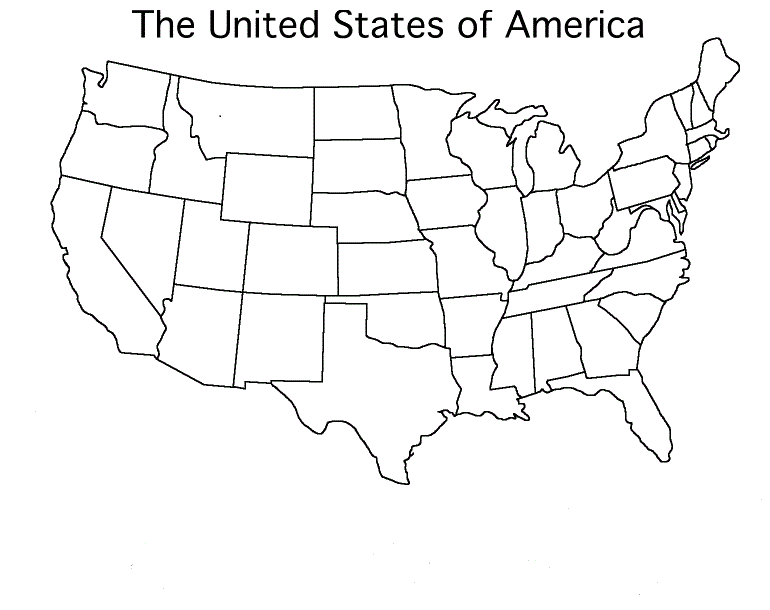 